 TAILÂNDIA: TRIÂNGULO THAI & ILHAS PHI PHI                           10 dias (9 noites)                  Pacote regular em espanhol - Saídas às quartas e sábadosROTEIRO1º dia – ...  BANCOC Chegada ao aeroporto de Bancoc, recepção e traslado ao hotel. Check-in dentro do horário regular (normalmente a partir das 14h).2º dia – BANCOCCafé da manhã* Dia de passeio iniciando pela visita a Wat Traimit, o templo que abriga a maior estátua de Buda em ouro maciço (3 metros de altura e peso de 5 toneladas e meia). Continuação para o templo Wat Pho, onde estão o Buda Reclinado de 46 metros de comprimento recoberto de ouro e as Tumbas dos Reis, e, a seguir, para o Palácio Real, o monumento mais famoso da cidade.  Dentro do complexo do palácio, que foi residência do rei da Tailândia e sede administrativa do governo, encontra-se o Buda de Esmeralda, considerado o templo budista mais importante do país que consagra a imagem de Buda meticulosamente talhado em um único bloco de jade. Tarde livre.3º dia – BANCOCCafé da manhã* Dia livre.4º dia – BANCOC    CHIANG RAI (passagem aérea não inclusa no pacote)Café da manhã* Saída do hotel e traslado ao aeroporto para embarque em voo com destino a Chiang Rai (voo sugerido PG231).  Chegada, recepção e início de passeio pelo Triângulo de Ouro, onde se encontram as fronteiras entre Mianmar (ex- Birmânia), Laos e Tailândia. Passeio em barco tradicional de 30 minutos para conhecer a vida cotidiana dos habitantes locais de Laos. Visita à Casa do Ópio e aos povoados das minorias étnicas Akha e Yao e também ao povoado das mulheres- girafa. Almoço e jantar inclusos. 5º dia – CHIANG RAI / CHIANG MAICafé da manhã* Saída do hotel para um passeio em barco tradicional para conhecer os povoados das minorias étnicas Karen e Lahu (Muser) às margens do Rio Kok. A seguir, passeio em lombo de elefante passando por magníficas paisagens. Visita ao famoso templo branco de Wat Rong Khun. Viagem rodoviária de Chiang Rai para Chiang Mai por cerca de 3 horas. Chegada a Chiang Mai e visita ao complexo de templos Wat Doi Suthep, situado sobre uma pequena colina. Almoço e jantar inclusos.6º dia – CHIANG MAICafé da manhã* Dia de visita ao acampamento de elefantes onde se pode observar os animais se banhando, arrastando troncos ou realizando outras tarefas e proezas. Tour opcional: 1 hora de passeio de elefante pelo bosque local. Saída para o vale de Mae Sa e visita à fazenda de orquídeas Sai Nam Phung. Continuação para conhecer algumas fábricas de artesanatos locais como lacados, tecidos de seda e as tradicionais guarda-chuvas de papel. Incluída também visita a uma fábrica de esculturas de madeira onde é possível comprar antiguidades birmanesas. Almoço e jantar tradicional Kantoke inclusos.7º dia – CHIANG MAI  ILHAS PHI PHI (passagem aérea não inclusa no pacote)Café da manhã* Saída para o aeroporto para embarque com destino a Pukhet. Chegada e traslado de barco ao hotel na Ilha Phi Phi. Check-in dentro do horário regular (normalmente a partir das 14h).8º dia – ILHAS PHI PHI Café da manhã* Dia livre.9º dia – ILHAS PHI PHI Café da manhã* Dia livre.10º dia – ILHAS PHI PHI  ...Café da manhã* Check-out dentro do horário regular (normalmente até as 11h).  Em horário adequado, traslado ao aeroporto.DATAS DE SAÍDA DE ABRIL A OUTUBRO DE 2018DATAS DE SAÍDA DE NOVEMBRO DE 2018 A MARÇO DE 2019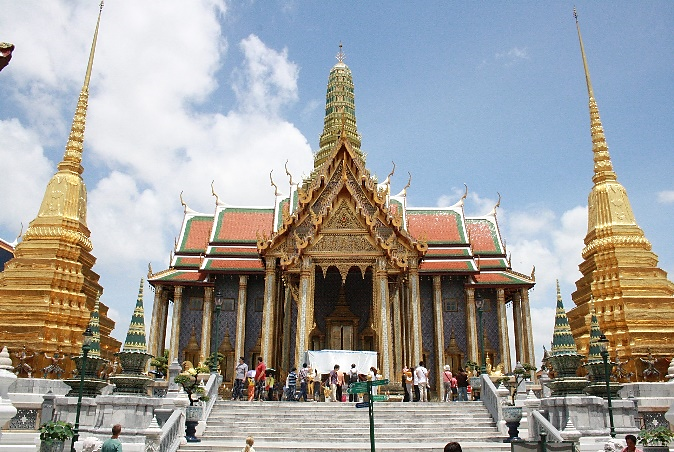 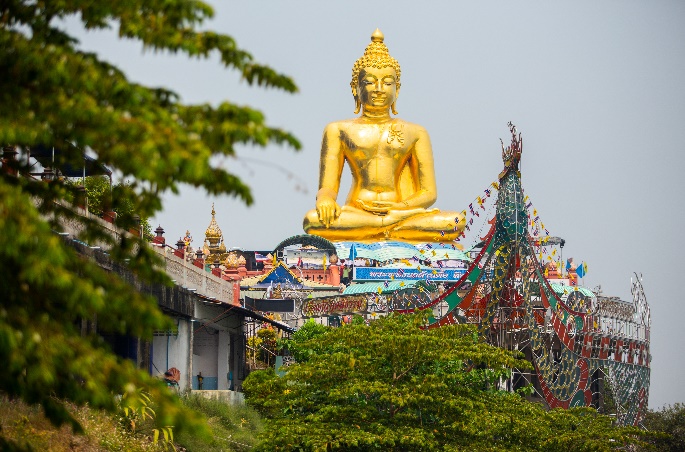 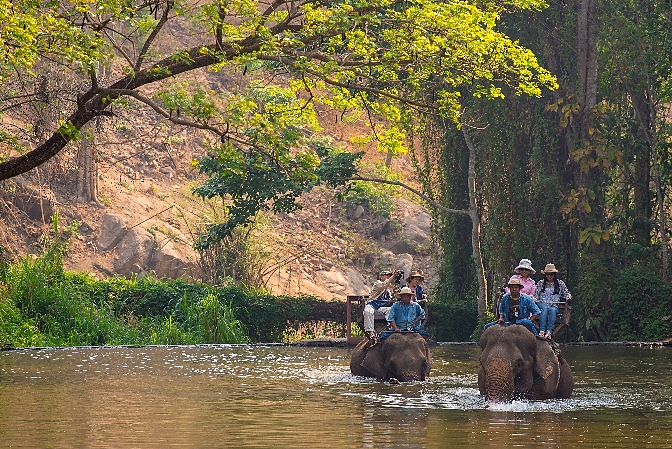 HOSPEDAGEM DE ABRIL A OUTUBRO DE 2018HOSPEDAGEM DE NOVEMBRO DE 2018 A MARÇO DE 2019                                    PREÇOS POR PESSOA (em dólar americano)NOITES ADICIONAIS EM BANCOC – PREÇOS POR PESSOA / NOITE (em dólar americano)NOITES ADICIONAIS EM PHI PHI – PREÇOS POR PESSOA / NOITE  (em dólar americano)PREÇO ESTIMADO DE PASSAGEM AÉREA POR PESSOA / TRECHO  (em dólar americano)                                                                                     SERVIÇOS INCLUÍDOS NO PACOTE REGULAR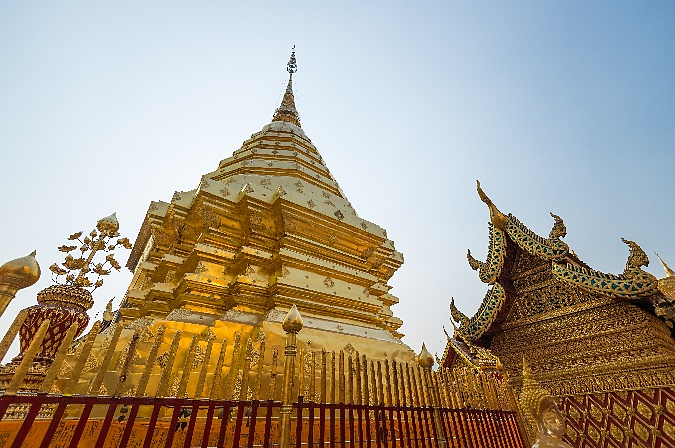 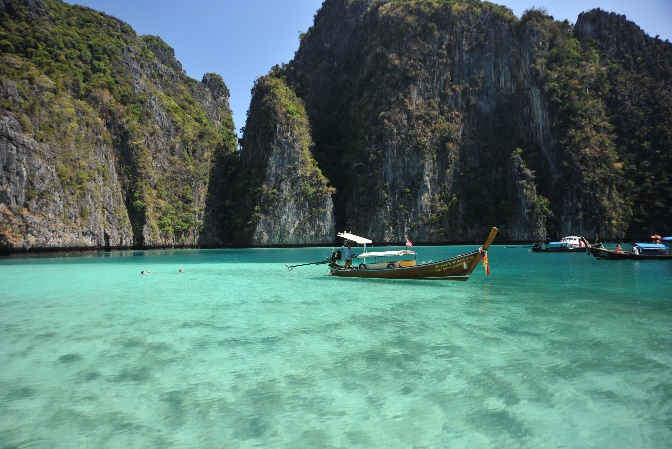 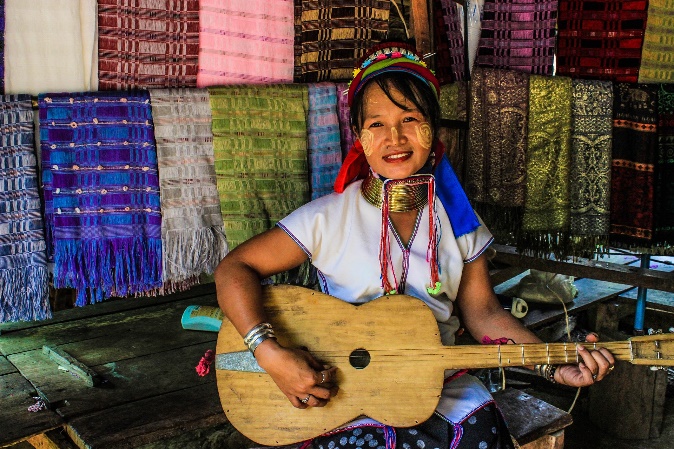 ABRIL/18ABRIL/18MAIO/18MAIO/18JUNHO/18JUNHO/18JULHO/18JULHO/18AGOSTO/18AGOSTO/18SETEMBRO/18SETEMBRO/18OUTUBRO/18OUTUBRO/18QuartaSábadoQuartaSábadoQuartaSábadoQuartaSábadoQuartaSábadoQuartaSábadoQuartaSábado4, 117, 142, 9, 165, 126, 132, 9, 164, 117, 141, 8, 154, 115, 121, 8, 153, 10, 176, 1318, 2521, 2823, 3019, 2620, 2724, 3018, 2521, 2822, 2918, 2519, 2622, 2924, 3120, 27NOVEMBRO/18NOVEMBRO/18DEZEMBRO/18DEZEMBRO/18JANEIRO/19JANEIRO/19FEVEREIRO/19FEVEREIRO/19MARÇO/19MARÇO/19QuartaSábadoQuartaSábadoQuartaSábadoQuartaSábadoQuartaSábado7, 143, 105, 121, 8, 152, 9, 165, 126, 132, 96, 132, 9, 1621, 2817, 2419, 2622, 2923, 3019, 2620, 2716, 2320, 2723, 30CIDADEHOTEL CATEGORIA STANDARDHOTEL CATEGORIA SUPERIORHOTEL CATEGORIA SUPERIORHOTEL CATEGORIA DELUXEBANCOCFURAMA SILOM (quarto superior)HOLIDAY INN SILOM (quarto superior)HOLIDAY INN SILOM (quarto superior)ANANTARA SATHORN (quarto premier)CHIANG RAIPHOWADOL (quarto std ou similar)LEGEND RESORT (quarto superior ou similar)LEGEND RESORT (quarto superior ou similar)LEGEND RESORT (quarto superior ou similar)CHIANG MAIHOLIDAY INN (quarto superior ou similar)HOLIDAY INN (quarto superior ou similar)LE MERIDIEN (quarto deluxe ou similar)LE MERIDIEN (quarto deluxe ou similar)ILHAS PHI PHIPHI PHI NATURAL RESORT(quarto standard)HOLIDAY INN PHI PHI(quarto Garden Bungalow)HOLIDAY INN PHI PHI(quarto Garden Bungalow)PHI PHI ISLAND VILLAGE(quarto superior)CIDADEHOTEL CATEGORIA STANDARDHOTEL CATEGORIA SUPERIORHOTEL CATEGORIA SUPERIORHOTEL CATEGORIA DELUXEBANCOCFURAMA SILOM(quarto superior ou similiar)NOVOTEL FENIX SILOMquarto superior ou similar)NOVOTEL FENIX SILOMquarto superior ou similar)ANANTARA SATHORN(quarto premier ou similar)CHIANG RAIPHOWADOL (quarto std ou similar)LEGEND RESORT (quarto superior ou similar)LEGEND RESORT (quarto superior ou similar)LEGEND RESORT (quarto superior ou similar)CHIANG MAIHOLIDAY INN (quarto superior ou similar)HOLIDAY INN (quarto superior ou similar)LE MERIDIEN (quarto deluxe ou similar)LE MERIDIEN (quarto deluxe ou similar)ILHAS PHI PHIPHI PHI NATURAL RESORT(quarto standard ou similar)HOLIDAY INN PHI PHI(quarto Garden Bungalow ou similar)HOLIDAY INN PHI PHI(quarto Garden Bungalow ou similar)PHI PHI ISLAND VILLAGE(quarto superior ou similar)ABRIL A OUTUBRO DE 2018ABRIL A OUTUBRO DE 2018ABRIL A OUTUBRO DE 2018NOVEMBRO DE 2018 A MARÇO DE 2019NOVEMBRO DE 2018 A MARÇO DE 2019NOVEMBRO DE 2018 A MARÇO DE 2019CATEGORIAAPTO. DUPLOAPTO. INDIVIDUALCATEGORIAAPTO. DUPLOAPTO. INDIVIDUAL STANDARDUSD 1.240,00USD 1.695,00 STANDARDUSD 1.425,00USD 1.960,00SUPERIORUSD 1.520,00USD 2.255,00SUPERIORUSD 1.755,00USD 2.625,00DELUXEUSD 1.915,00USD 2.975,00DELUXEUSD 2.200,00USD 3.415,00Nota: Há períodos do ano em que se cobra valor adicional por pessoa/noite devido à alta temporada. Consultar as datas.Nota: Há períodos do ano em que se cobra valor adicional por pessoa/noite devido à alta temporada. Consultar as datas.Nota: Há períodos do ano em que se cobra valor adicional por pessoa/noite devido à alta temporada. Consultar as datas.Nota: Há períodos do ano em que se cobra valor adicional por pessoa/noite devido à alta temporada. Consultar as datas.Nota: Há períodos do ano em que se cobra valor adicional por pessoa/noite devido à alta temporada. Consultar as datas.Nota: Há períodos do ano em que se cobra valor adicional por pessoa/noite devido à alta temporada. Consultar as datas.ABRIL A OUTUBRO DE 2018ABRIL A OUTUBRO DE 2018ABRIL A OUTUBRO DE 2018NOVEMBRO DE 2018 A MARÇO DE 2019NOVEMBRO DE 2018 A MARÇO DE 2019NOVEMBRO DE 2018 A MARÇO DE 2019HOTELDUPLOINDIVIDUALHOTELDUPLOINDIVIDUAL FURAMA SILOMUSD 35,00USD 70,00FURAMA SILOM (superior)USD 45,00USD 85,00HOLIDAY INN SILOMUSD 45.00USD 85,00NOVOTEL FENIX SILOM (super)USD 55,00USD 105,00ANANTARA SATHORNUSD 80,00USD 155,00ANANTARA SATHORN (deluxe)USD 75,00USD 150,00ABRIL A OUTUBRO DE 2018ABRIL A OUTUBRO DE 2018ABRIL A OUTUBRO DE 2018NOVEMBRO DE 2018 A MARÇO DE 2019NOVEMBRO DE 2018 A MARÇO DE 2019NOVEMBRO DE 2018 A MARÇO DE 2019HOTELDUPLOINDIVIDUALHOTELDUPLOINDIVIDUAL PHI PHI NATURALUSD 55,00USD 100,00 PHI PHI NATURALUSD 75,00USD 150,00HOLIDAY INN PHI PHIUSD 100,00USD 200,00HOLIDAY INN PHI PHIUSD 155,00USD 310,00PHI PHI ISD VILLAGEUSD 130,00USD 255,00PHI PHI ISLAND VILLAGEUSD 190,00USD 385,00VOOTARIFA AÉREATARIFA AÉREAVOOABRIL A OUTURBRO DE 2018NOVEMBRO DE 2018 A MARÇO DE 2019BANCOC    CHIANG RAIUSD 235,00USD 235,00CHIANG MAI  ILHAS PHI PHIUSD 435,00USD 450,00Hospedagem e refeições (sem bebidas) indicadas no roteiroTraslados, visitas e excursões com guia falando espanholEntradas nos locais durante as visitas e excursõesImpostos locais